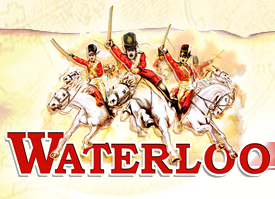 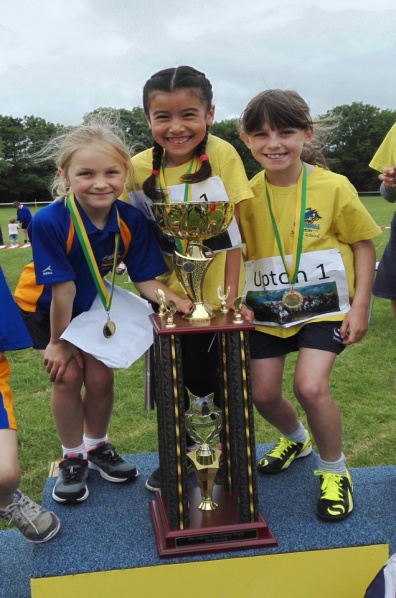 Dear Parents/Carers,Your child has been selected to represent the school at the upcoming ‘Waterloo Trophy’ relay running event. The event - run by Upton School and originally commissioned by the Mayor of Broadstairs - commemorates the Battle of Waterloo (which celebrates 208 years on June 18th) and is open to  all Thanet schools. This year the event takes place on Saturday 17th June at Upton.Simply put, there are 4 races and the race categories are below:Year 3/4 Boys (10.00AM)Year 3/4 Girls (10.30AM)Year 5/6 Boys (11.00AM)Year 5/6 Girls (11.30AM) Children are in school teams of three runners. Each runner runs approx. 800m before passing the baton to their team-mate.All runners receive medals and there are large trophies for the winners in each category.  The relay nature of the event makes it unique, with runners being part of a team rather than simply competing as individuals. This also means that it’s a much more open competition.Extra medals will be awarded to runner teams who finish first, second or third in each race.Your child has been selected for one of our teams on the day. If he/she would like to be part of this event please complete and return the form below. There is an entry fee of £2 per pupil, which simply pays for their medal and event costs, and this should be returned to school with the form below in a clearly marked envelope.Please return the permission slip below by  25th May. If your child cannot take part please let me know ASAP so that this place can be offered to someone else.Kind regards……………………………………………………………………………………………………………………………………………………Waterloo trophy on 17th JuneI give my permission for my child ……………………………………. (child’s name) in class........... to take part in the Cross-Country Event on 17th June at Upton Junior School, Edge End Rd, Broadstairs and understand that all participants need to be accompanied by a parent/carer at the event.Signed ………………………………… Parent/Guardian       ...................................................Print Name                        Date………………………….(please ensure £2 entry fee enclosed)Emergency Contact Number………………………………………................................. Any relevant Medical Information..........................................................................................